20200903微信群享受生活讲手诊六整理人：江南雅雅：亲爱的小伙伴们，大家晚上好！为了答谢广大朋友们对得明健身多年来的支持与喜爱，8月7日---9月4日开展大型公益讲座活动。讲座课程设有得明学员分享，医师课，手诊等，每天微信发布的经络健身小视频是围绕本周医师课主题而量身定制，欢迎大家来听，来看，来练，来分享……我们也为群里产后风的姐妹们单独设置了完善详尽的产后康复课程，详情请咨询各群得明客服。传统中医诊断讲究望闻问切，而手诊就是望诊中的一种。得明中医师团队，由几十位来自全国各地三甲一线，拥有博士或硕士学历的中医师组成，擅长内科、外科、妇科、儿科等。他们临床多年，不仅医术精湛，还能引导病人自立自强，调整生活习惯和心态，并最终通过经脉健身走出疾病，重获健康。今天担任我们手诊课的导师是享受生活。享受生活得明三期会员，前任天津组组长，资深中医爱好者，高级中医儿童调养师，高级康复理疗师，得明高级手诊师。曾师从多位民间医师，后追随大千老师，对经脉健身有独到的见解。擅长通过灸、刮痧按摩、小小方调理儿妇内问题。手诊活动正式开始！！！有请我们的手诊导师享受生活享受生活：大家晚上好。雅雅：今天的第一位是。享受生活：沉静。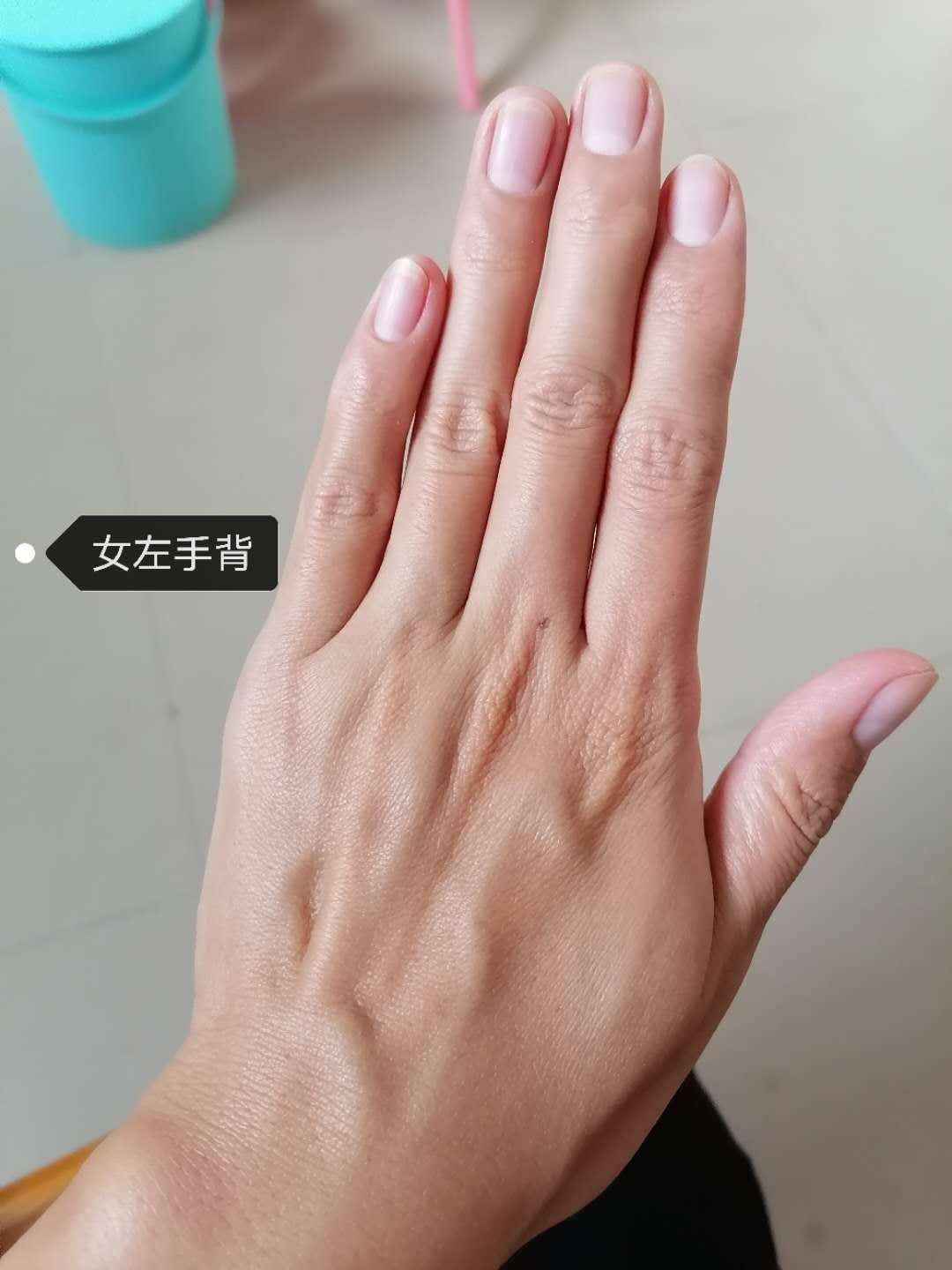 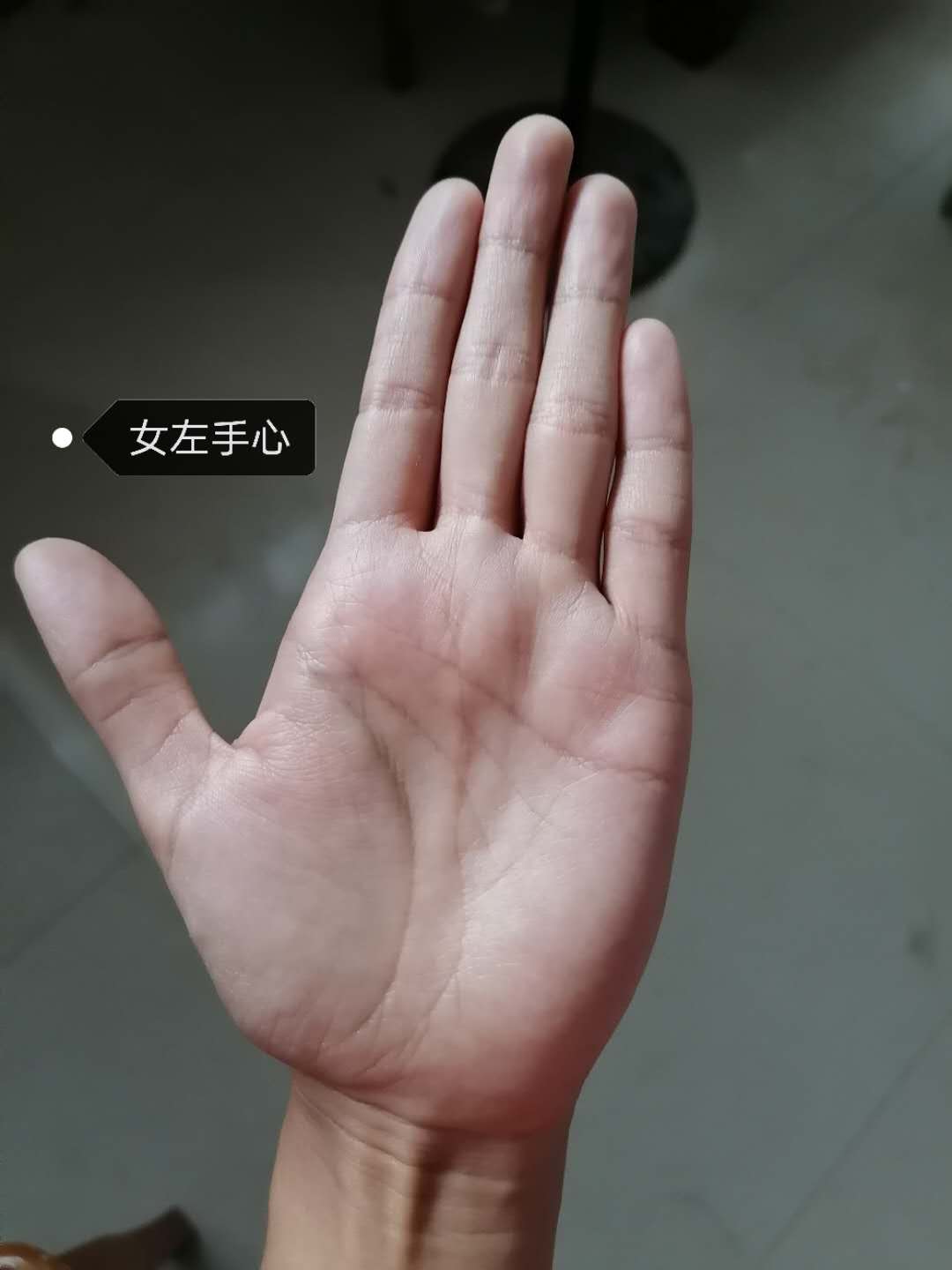 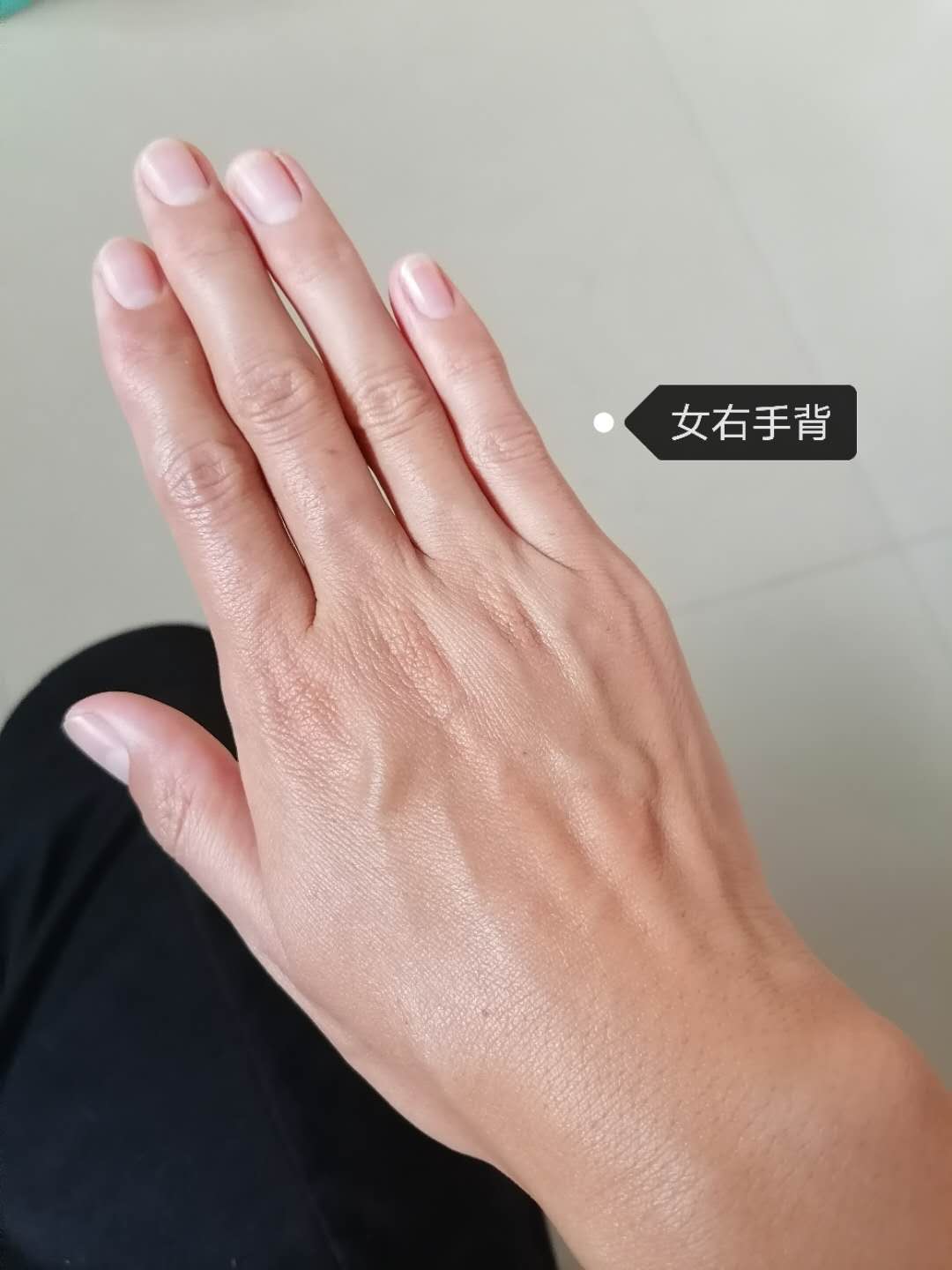 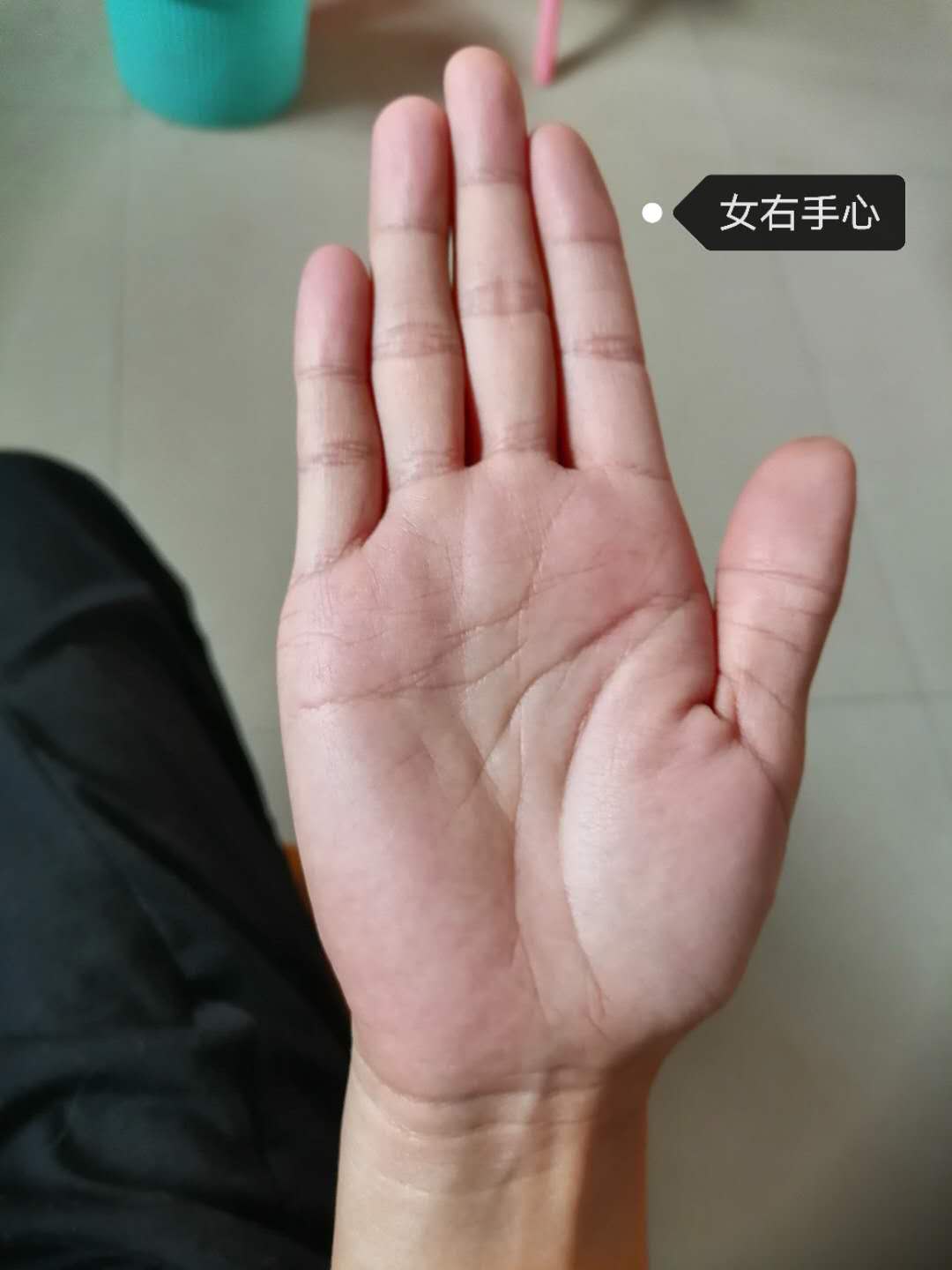 享受生活：从手背看，三阳经塌陷，青筋扭曲凸起。表明阳明太阳少阳三阳经同样扭曲板结能量不足，也就是气血不足了。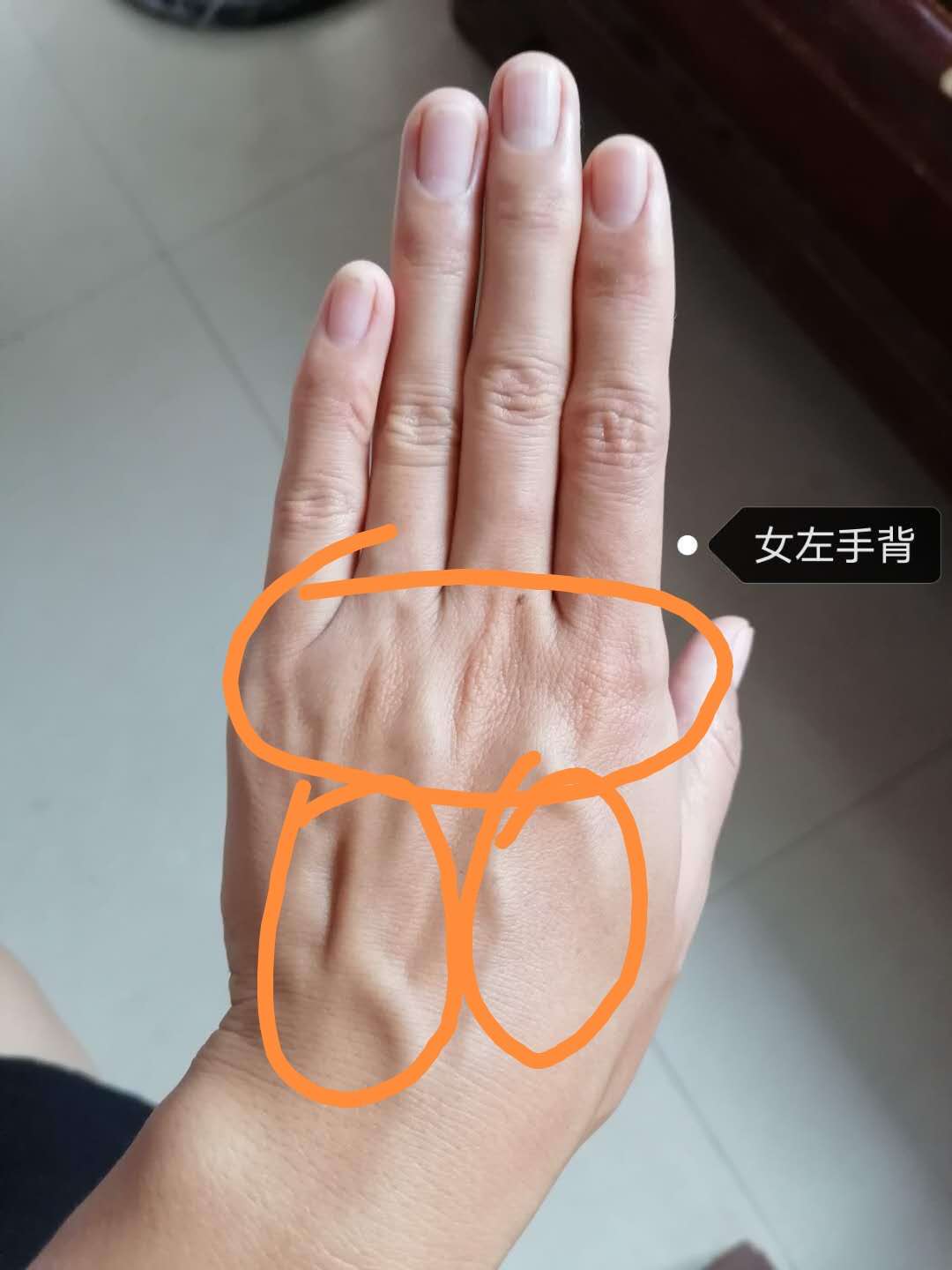 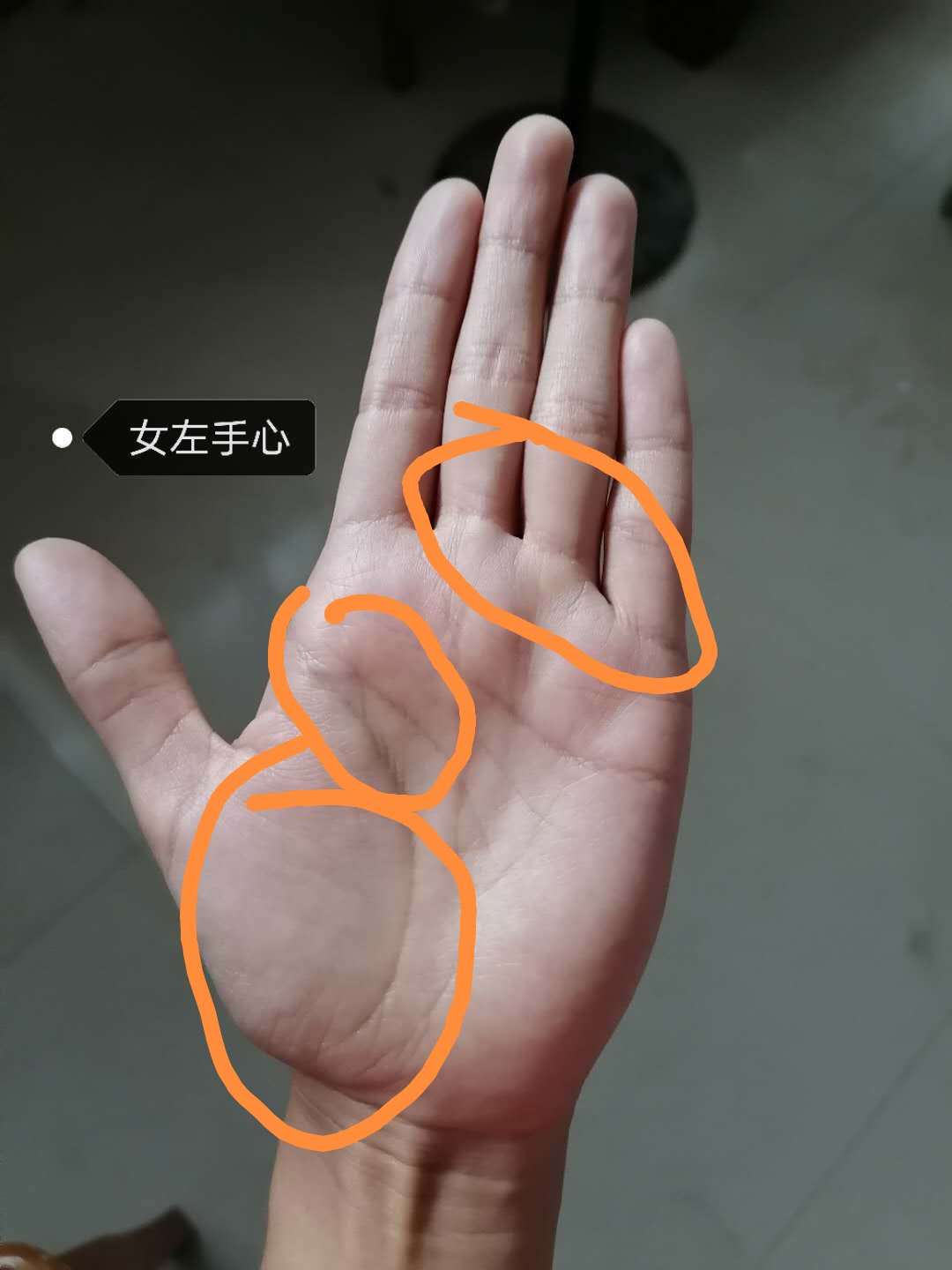 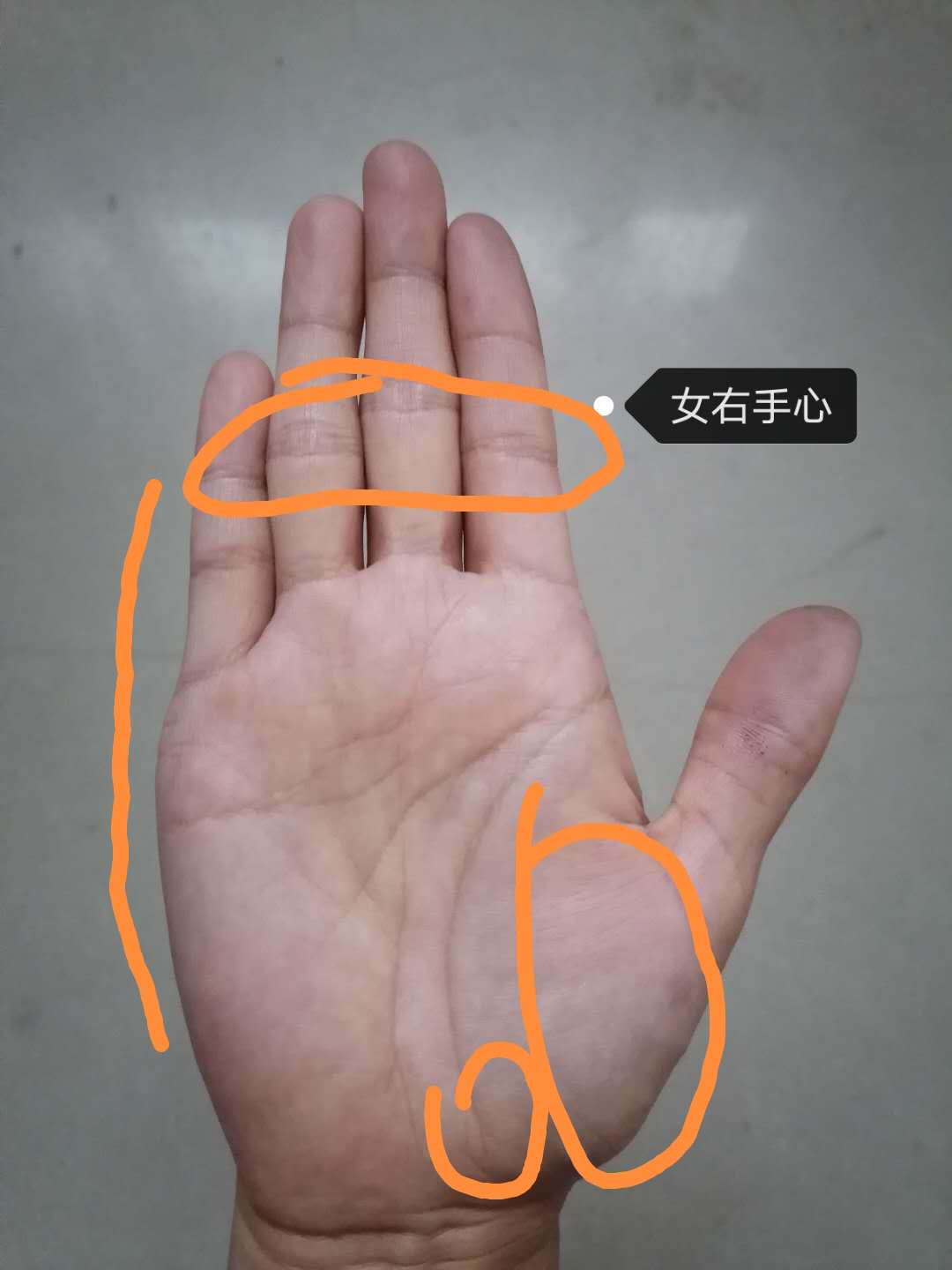 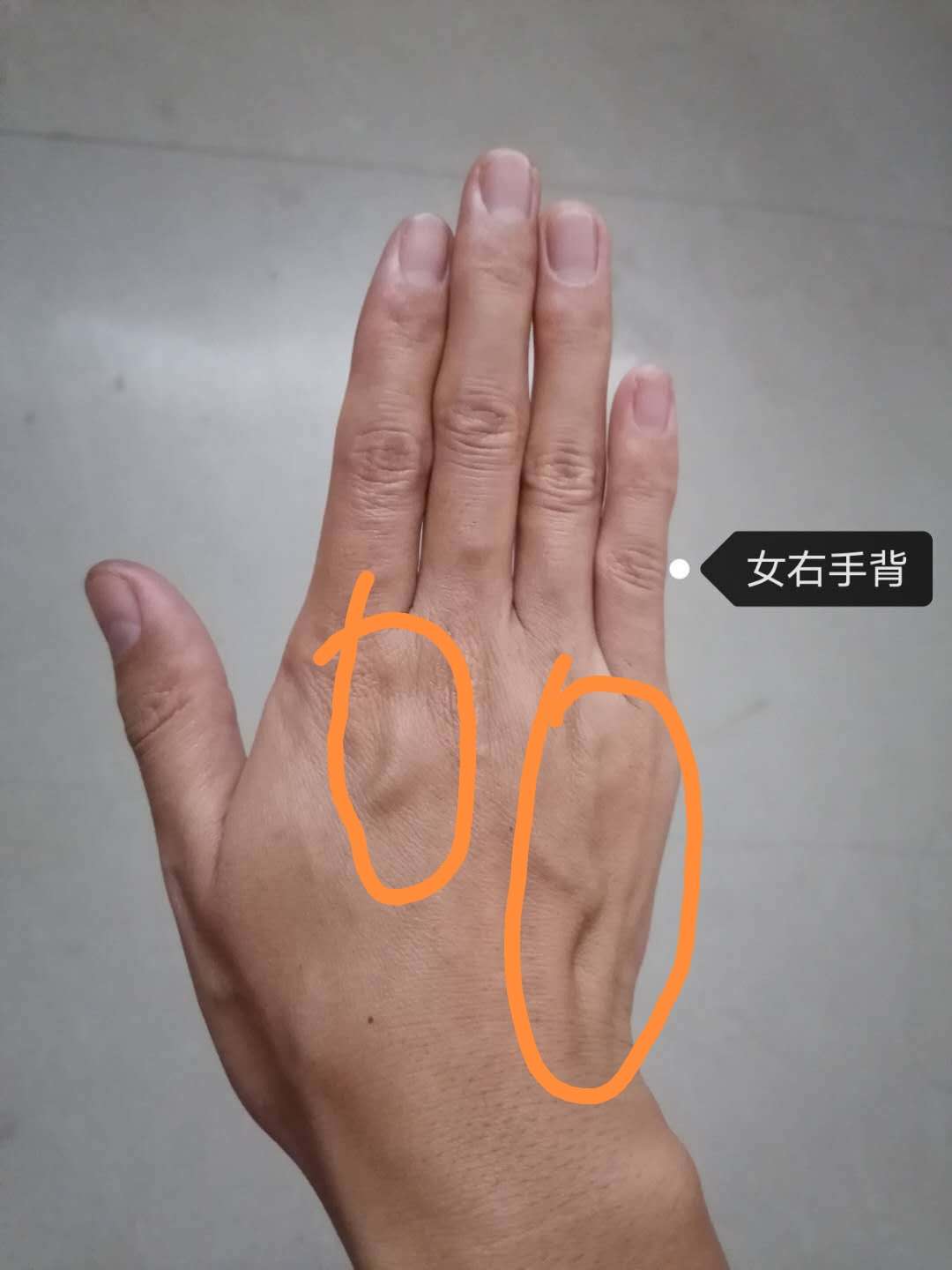 享受生活：表现在肠胃不好，消化吸收不好，肩背颈不适、怕风怕冷、后背沉、腰部不适、腰酸无力乏痛、性格内向、容易生闷气、多思多虑。中指还有一个痣对应厥阴心包经有结，这个也会拉拽影响后背不适，中指还有一个痣对应厥阴心包经有结，这个也会拉拽影响后背不适。沉静：这个从小就有，也是有影响的吗？享受生活：先天问题，小的时候如果经过得明健身是可以消掉的。现在如果坚持练，很多人身上的痣也掉了。沉静：这样啊，好的老师，您继续。享受生活：如果掉了就说明你身体上一个郁结也相应化解了，看手掌，以右手为准，颜色暗沉又比较白，整个身体处于气滞血瘀同时比较寒的状态。大鱼际暗青，生命线上有一个岛纹，事业线也有一个岛纹，下焦淤堵，未来会有肌瘤囊肿等问题的可能。沉静：现在就有卵巢囊肿。享受生活：小鱼际往里凹陷的明显，胆经不舒展，被压制住了。胆气不足，也可能会出现乳腺增生，甲状腺结节等问题。沉静：生命线的岛纹也是从记事就有，我挺在意的。享受生活：你有孩子了吗？沉静：有了老师，一个女儿。享受生活：这个是下焦淤滞的体现。沉静：老师看手我是郁的多还是虚的多。享受生活：如果在没有生孩子之前出现这些问题通过健身改善了，会改变你整个下焦淤滞的情况，大部分人都是又虚又郁，但你的舌头和手的颜色都偏暗，淤的情况也是挺严重的沉静：嗯，我天天郁的厉害，一动又虚的不行。享受生活：掌心发白有寒，也说明气血不能很好儒养中焦这块。还是和不通有关系。沉静：是呢老师。享受生活：天线感情线断了，上焦能量不足，还有一个小岛纹。上焦心肺也会容易出现问题。现在还年轻，以后容易出现心慌气短胸闷憋气等情况。沉静：我舌两边都是於癍，现在就有。享受生活：中下焦淤滞造成的气血不足气滞血瘀。动起来是关键。如果光吃药排淤，非常耗气，会越排淤越虚。沉静：我这破身体世上难找。享受生活：放心你不是最破的，有更破的都改善了，健康了。要有信心，开始动起来肯定会有累这疼哪疼的现象。灯灯：很多人都这样 在得明都恢复了，千万不要丧失信心。灯灯：河南组大批姐妹都是弱弱的现在都变好了 你见到就会知道了 大家都是奔着健康来的！靠自己！一定行！享受生活：动起来，少量多次，持之以恒沉静：好的老师。享受生活：好的，下一个吧。雅雅：第二位同学是哪位？于杰：老师好！我是于杰享受生活：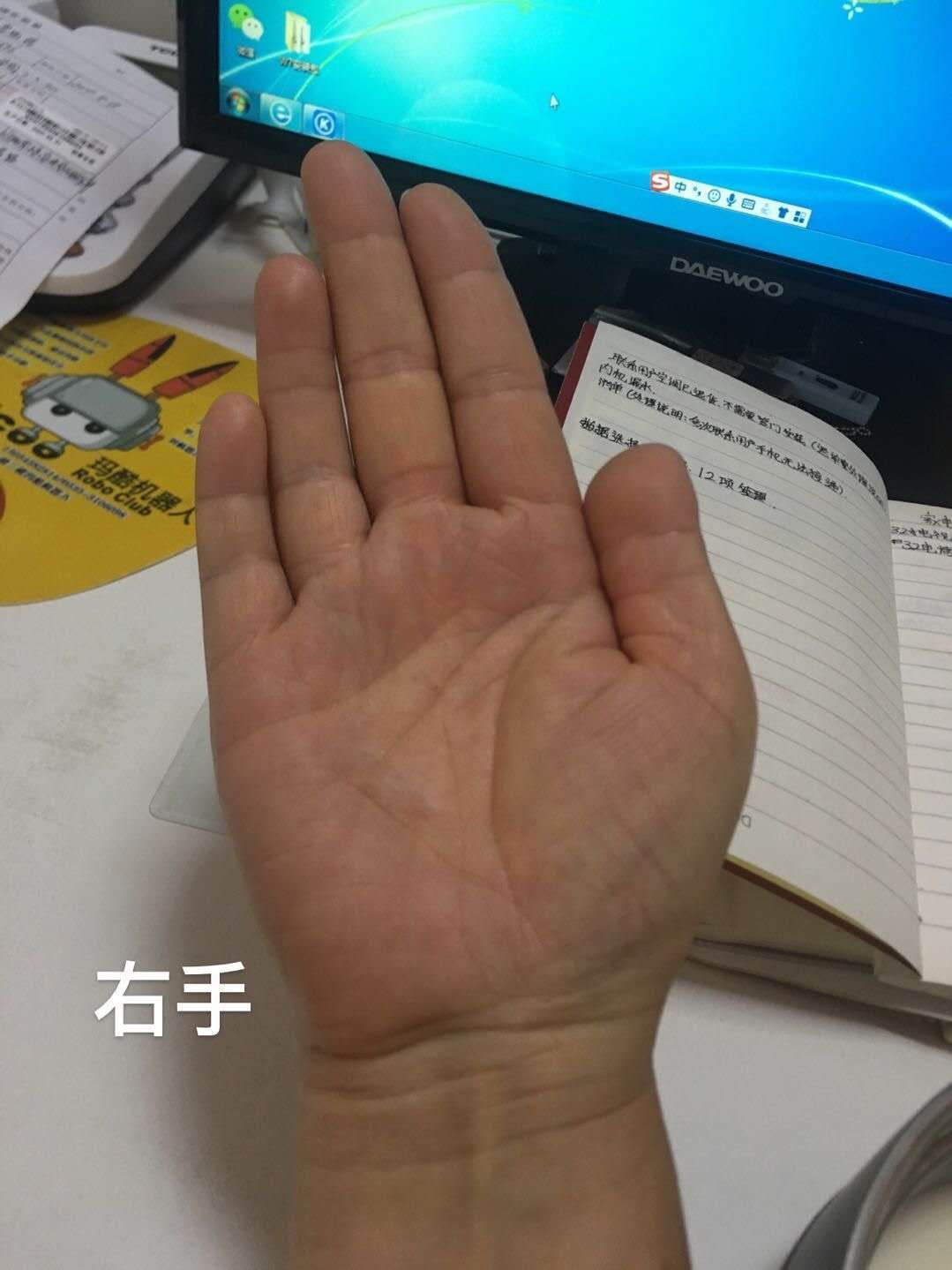 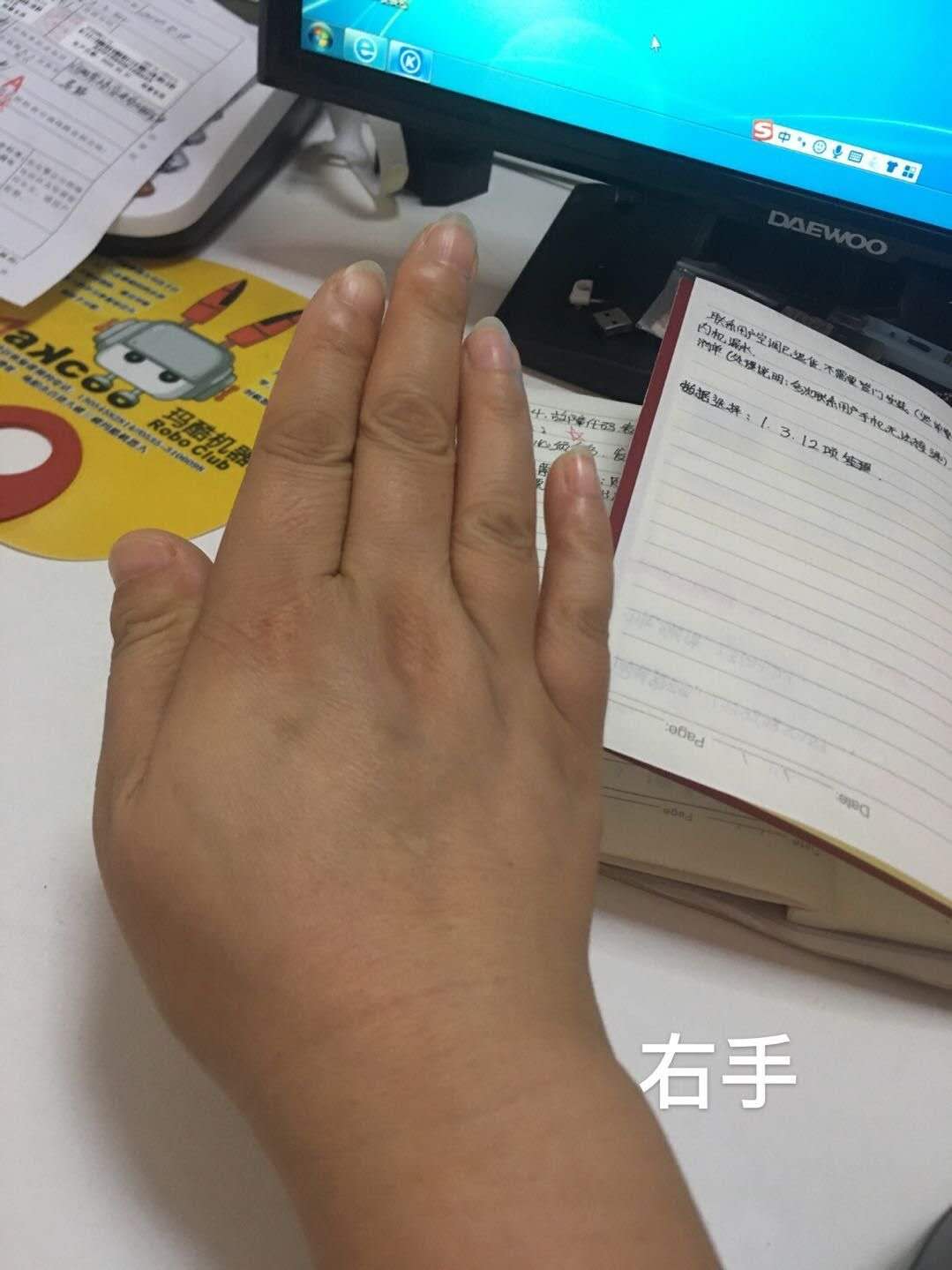 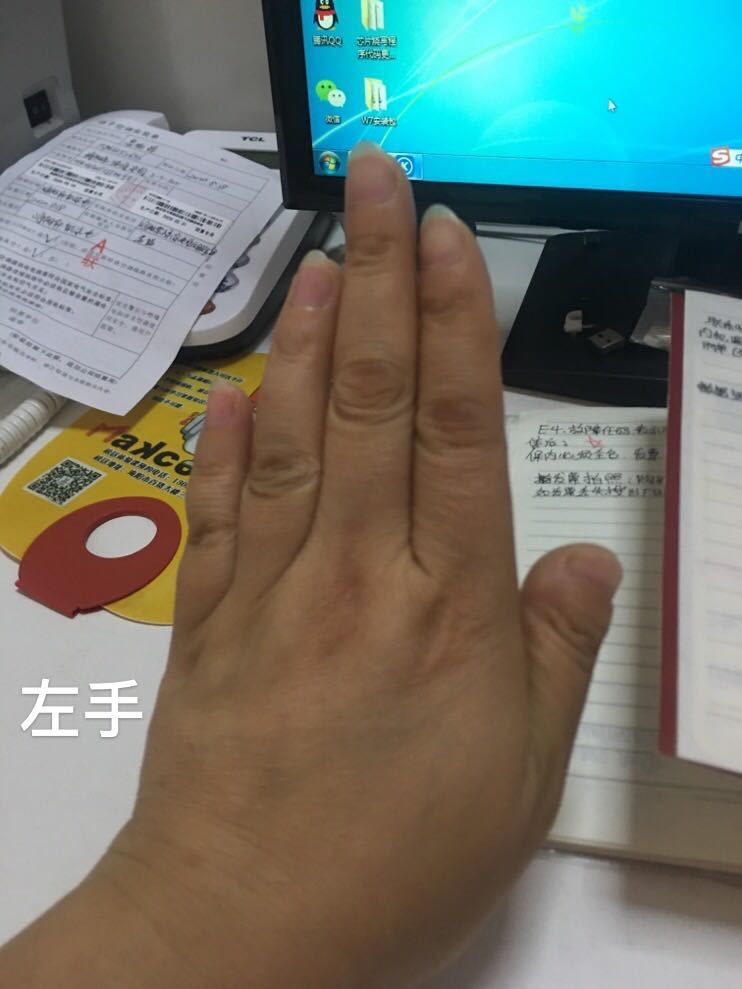 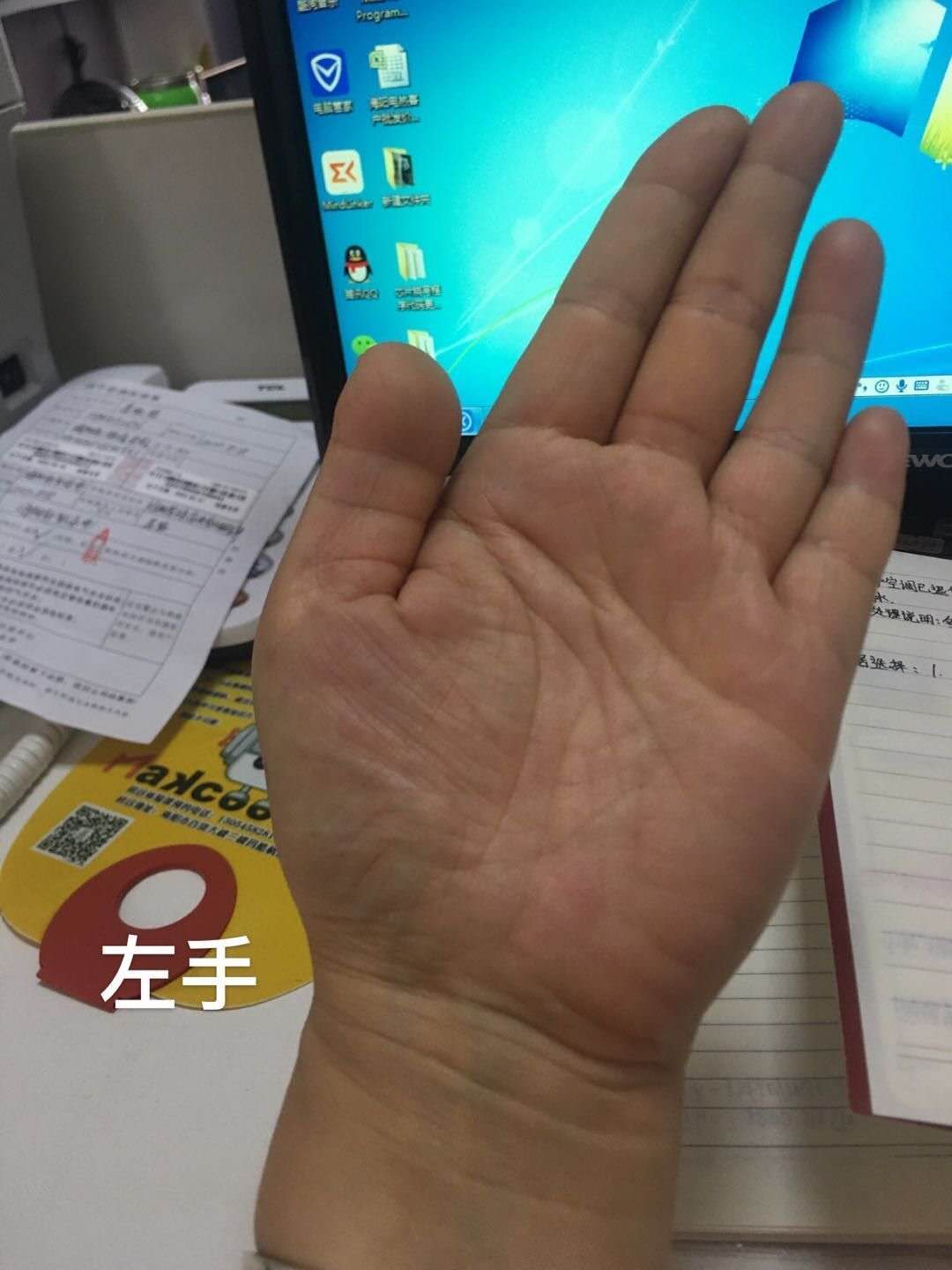 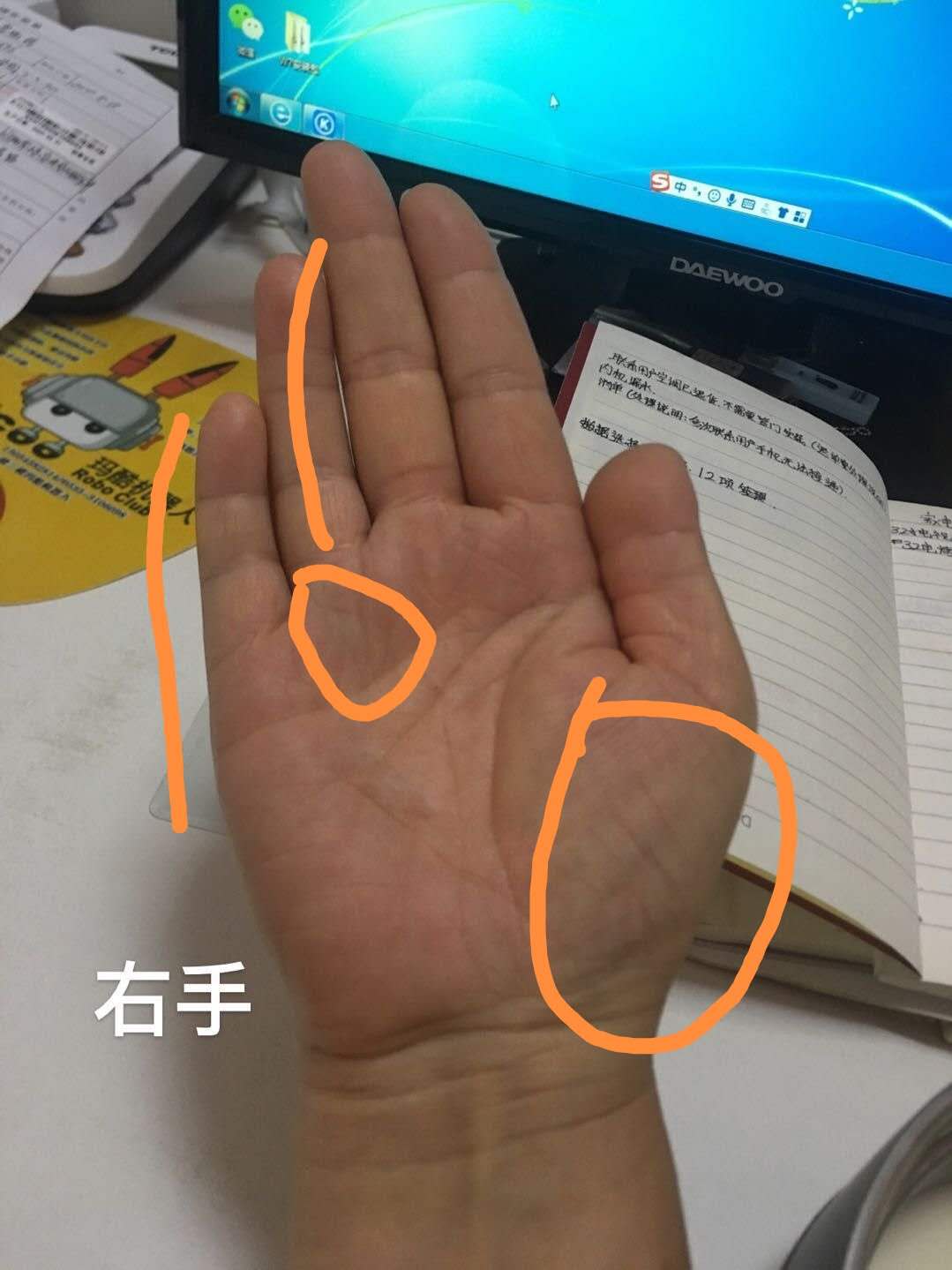 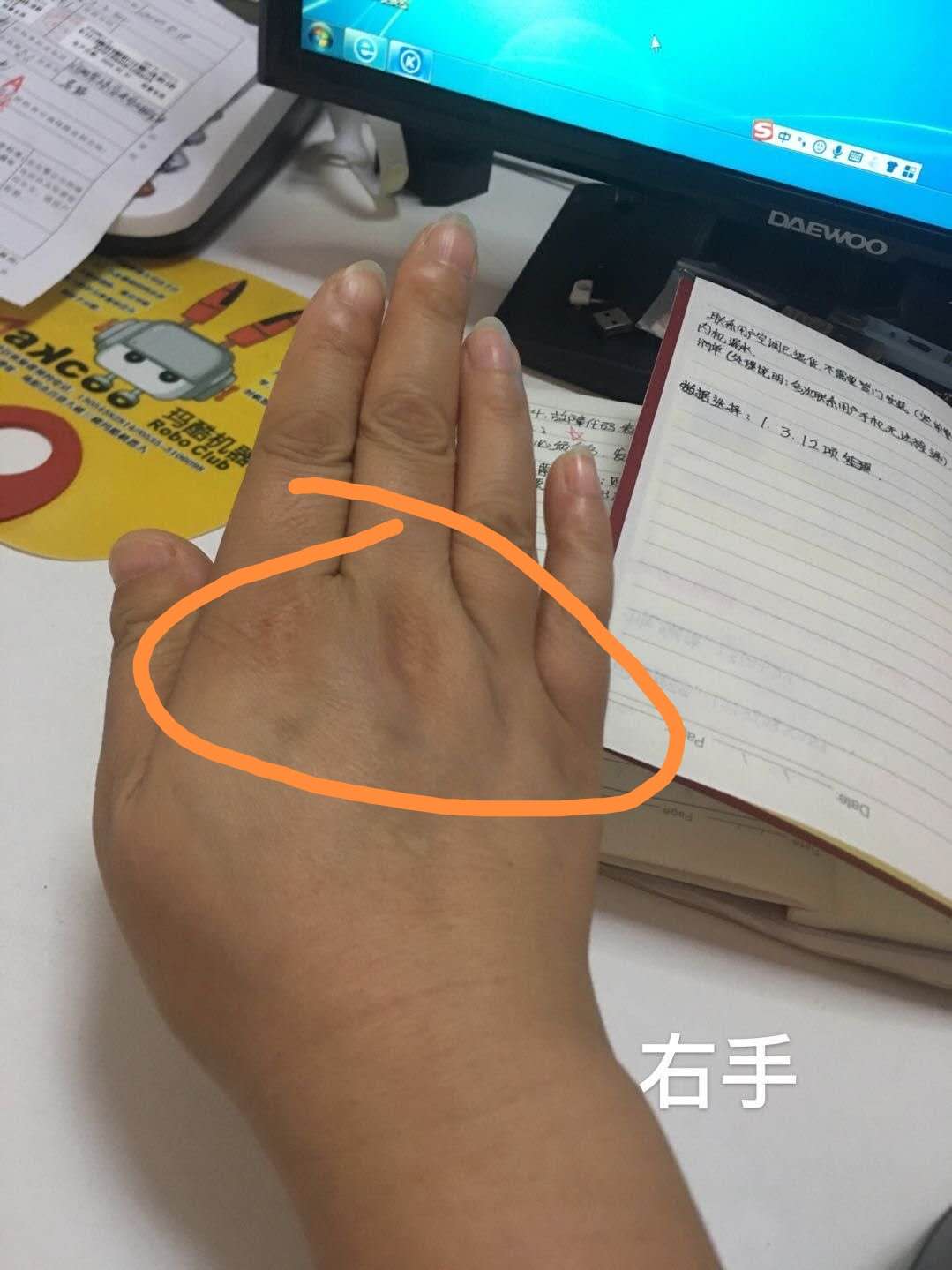 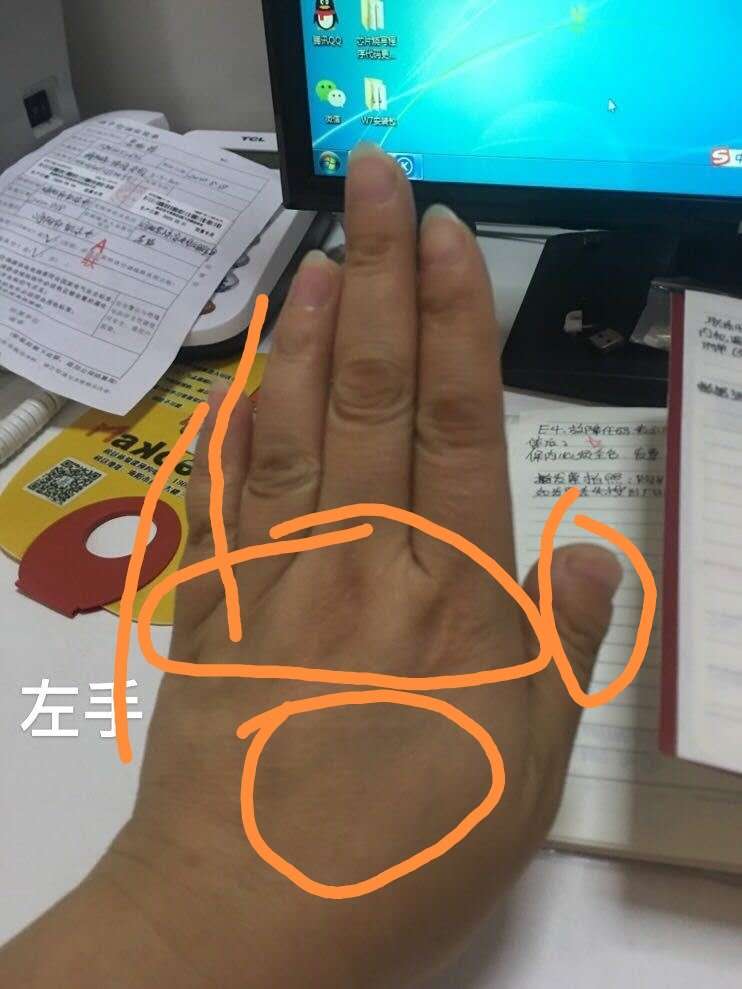 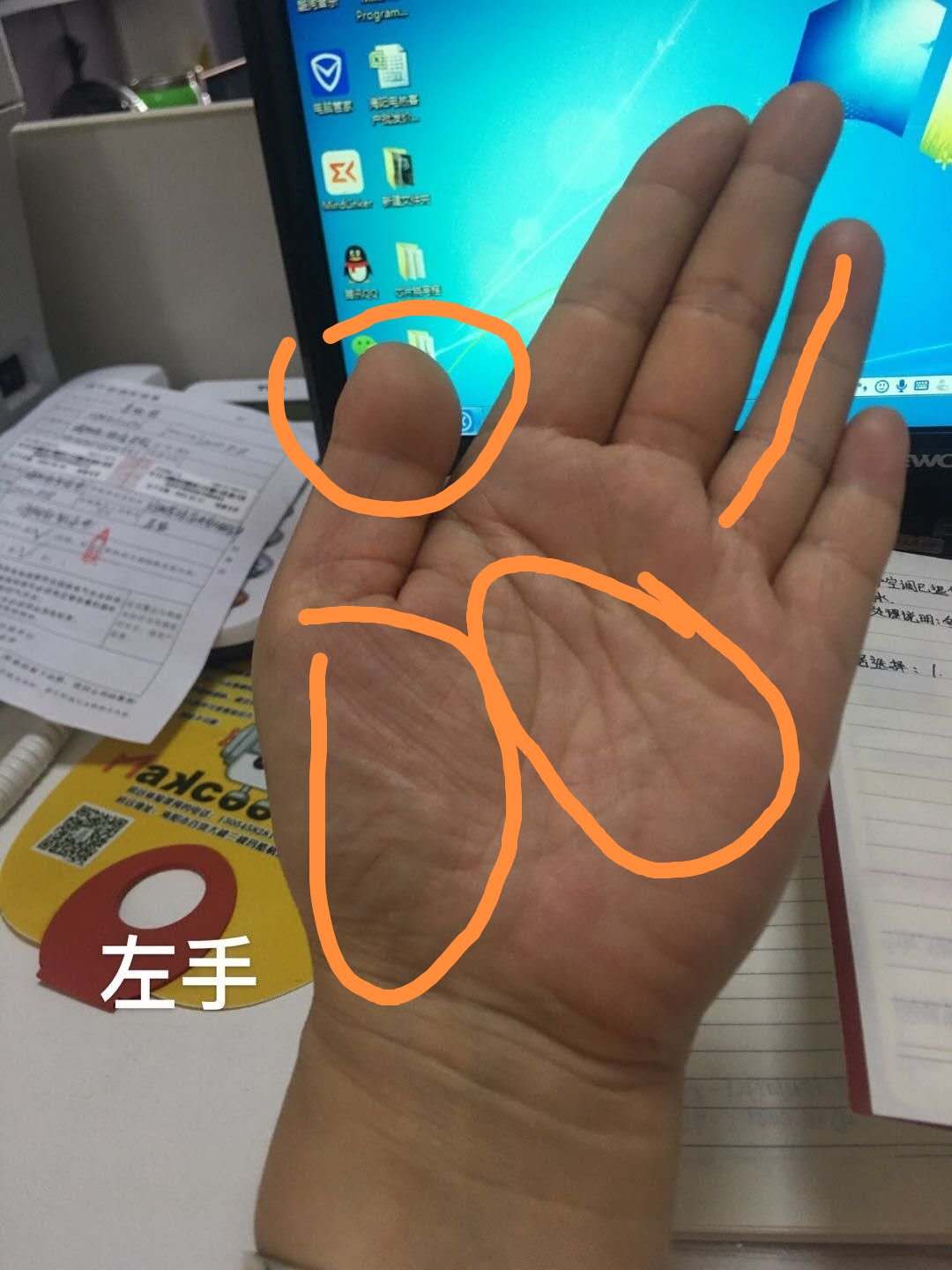 享受生活：大拇指指甲没有长出来，整个气机不舒展，头脑容易出现问题。看手背中指下的关节鬼脸比较大，两边高凸，也是颈椎肩背都不舒服。僵硬沉重容易怕风怕冷，无名指小指都有些变形。这是胆经和小肠经经脉淤滞不通畅的表现。食指也已经变形，大肠经经脉不通扭曲，把指头拉歪了。脾胃不好、消化不好、大便估计也不好，大鱼际也有一些青紫和青筋，下焦小腹有淤滞不通的地方。是吗？于杰：是的，老师您说的太对了。享受生活：肝脾肾需要同时调理，生活起居心情也要调整。灯灯：控制好情绪，和曾经的过来人取取经，靠自己锻炼日常保养再加上吃药，相信自己一年半载你就会看到变化！雅雅：咱们第三位小伙伴到场了没有？种地的农民。种地的农民：在。享受生活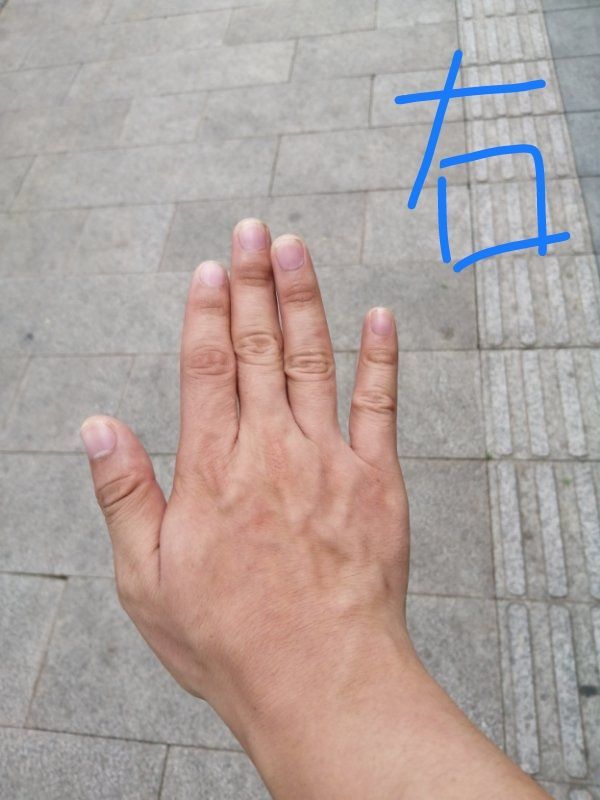 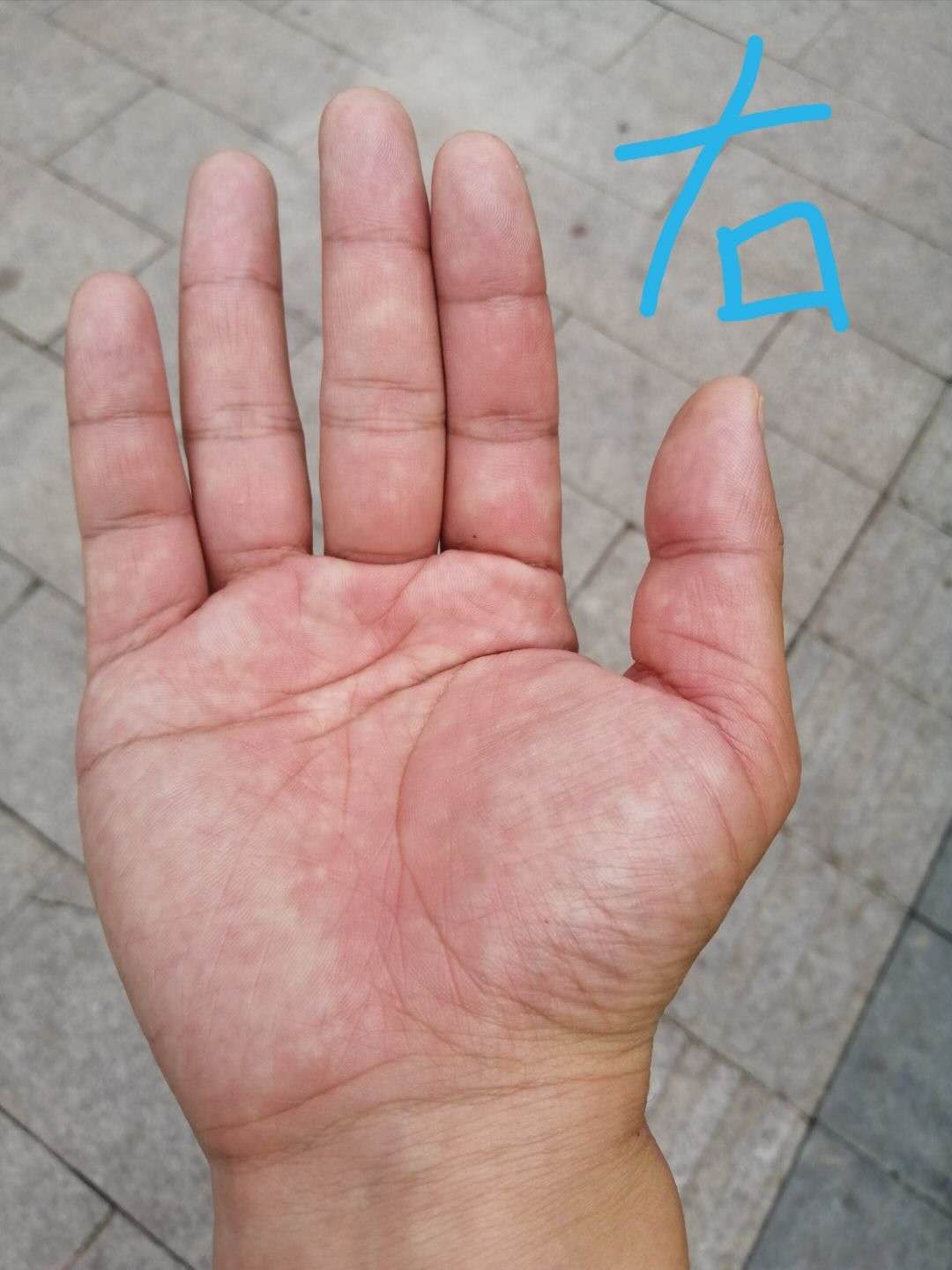 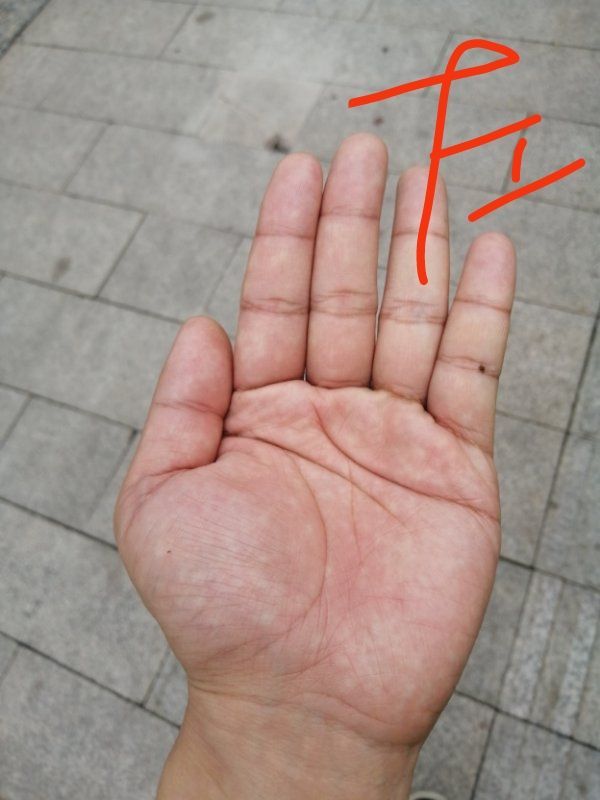 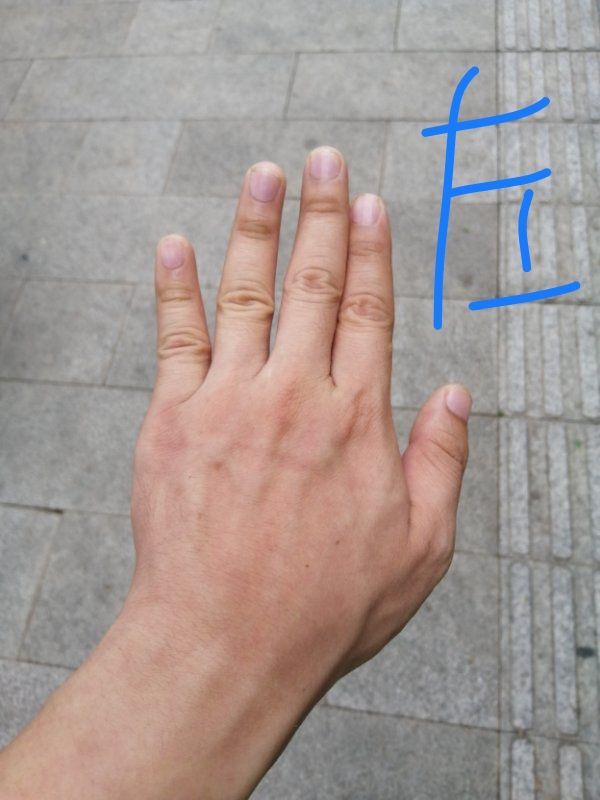 享受生活：看手背，中指是歪的，对应舌照可以知道脊柱已经侧倾，同时后背肩颈也是不适。食指下边一个大坑，阳明经已经开始出现塌瘪。这在你这个年纪是不应该的。胃肠不好，脾胃消化不好。手背的三阳经都已经扭曲板结，对应腹部会有很多筋节。自己可以摸一下是不是有很多疙疙瘩瘩的结节，食指和无名指紧紧的贴着中指，这个是向心性凝缩，实际就是气已经不足，不能很好向外发散舒展，最明显的表现就是没劲乏力。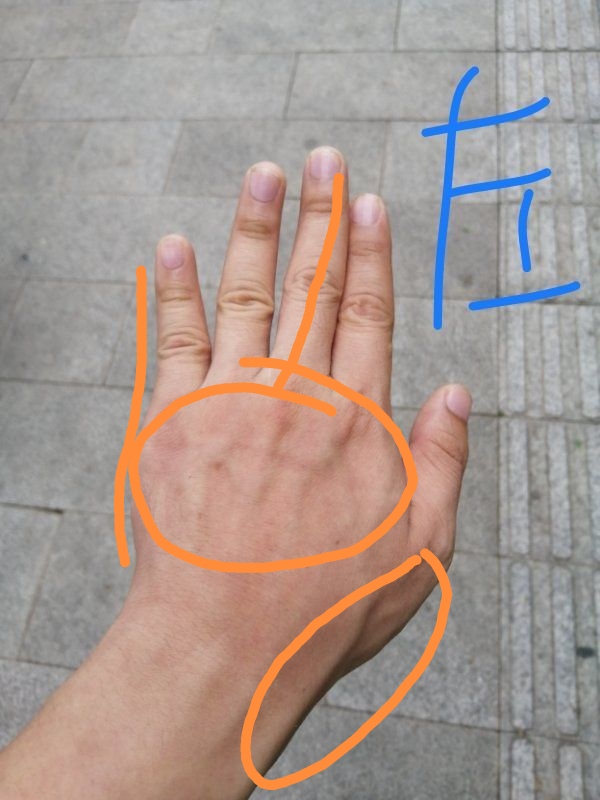 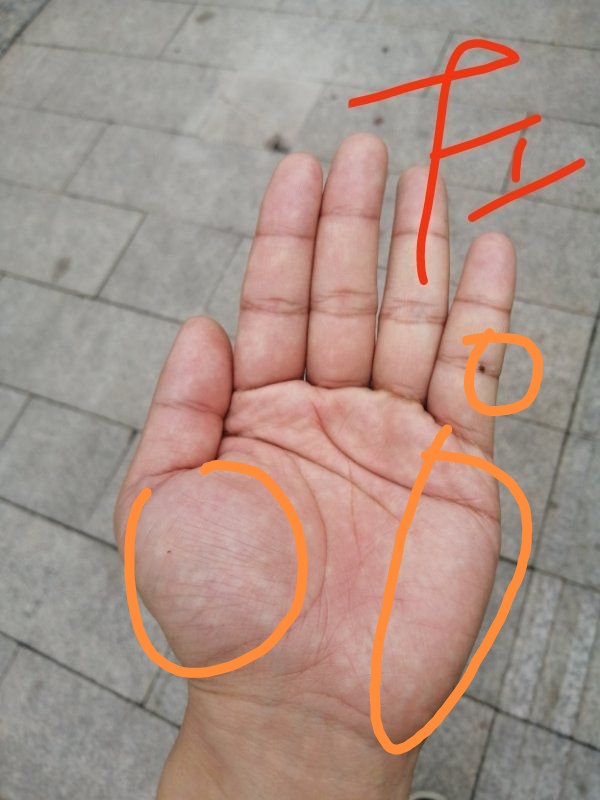 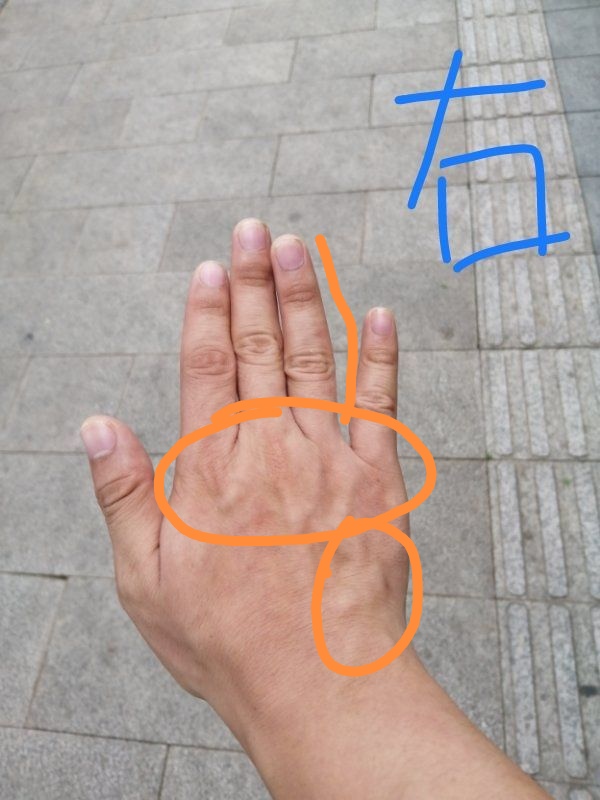 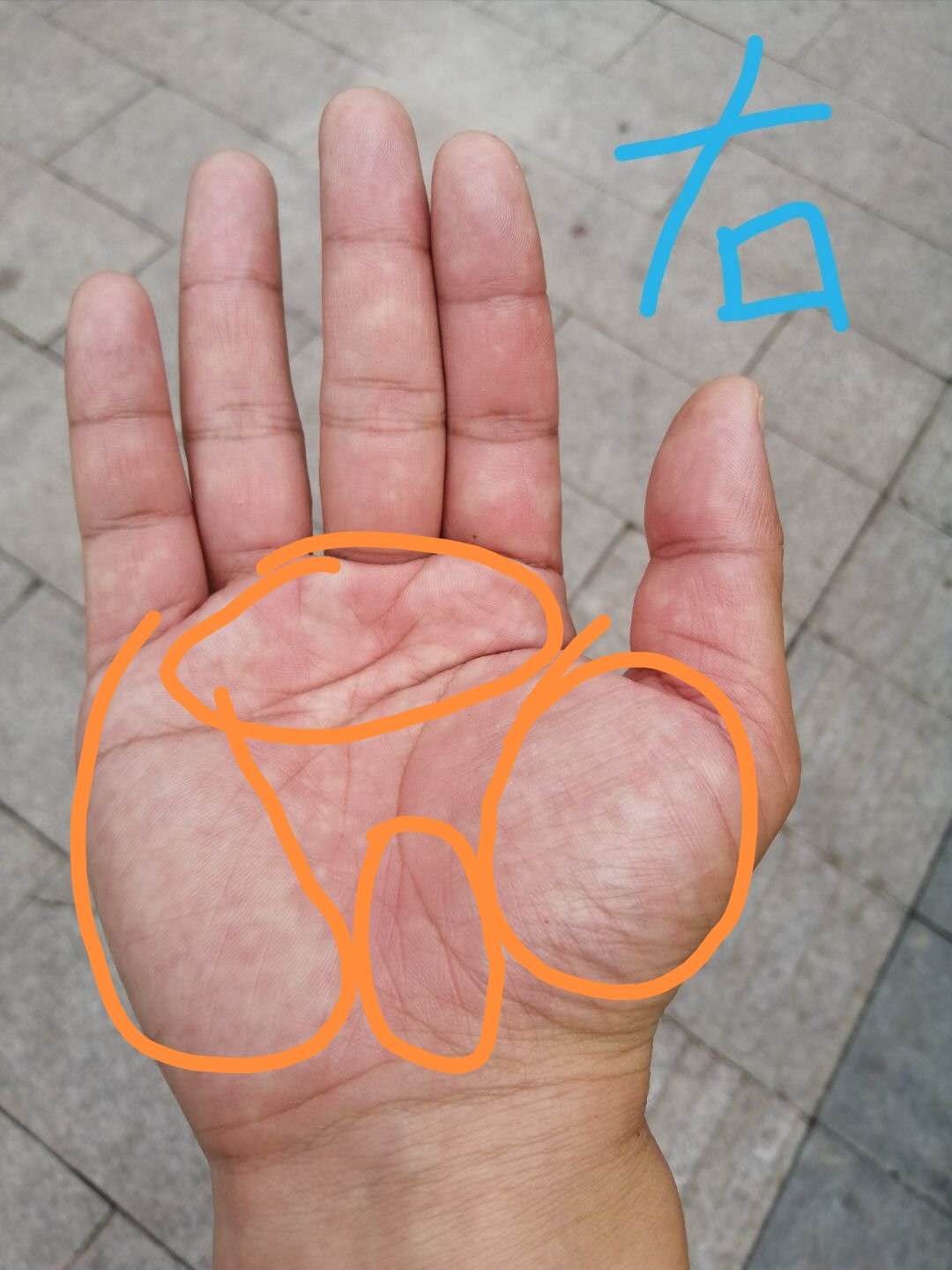 种地的农民：没劲。享受生活：整个手掌红白斑驳非常明显。这个说明身体流通变差，整体气机不畅导致的。掌根中间这里发红，也是下焦淤滞化热，可能会出现男科炎症或者便秘的情况。种地的农民：没有便秘。享受生活：结合舌照，舌头齿痕非常多、还有剥苔，也是说明胃气不好，脾胃有问题。种地的农民：脾胃不好。雅雅：其实就是下腹的问题，下腹问题包括很多种。享受生活：你这个年纪出现这些问题，可能是小时候就不太好或者经过了错误治疗造成比如输液挂水，还有就是后天工作久坐不动，生活起居出现了问题。种地的农民：久坐。梅惜：脾胃不好的伙伴容易出现腰部问题。这个好多案例在现实中，包括上面的于杰。。享受生活：比如前列腺炎阴囊湿疹等等，症状很多，具体症状不能都列出来。腰如果出问题了，下焦又堵，下焦男科大肠肾膀胱都容易出现问题。种地的农民：腰不好。享受生活：建议你先动起来，还这么年轻，不应该是这样没有活力的，每天快手跟操灯灯：问题没有太多展现出来 说明也能很快好起来。种地的农民：嗯 应该动起来。享受生活：站立时办公，自己调整一下，不要熬夜。种地的农民：好的。梅惜：@种地的农民 跟上面的于杰结伴，一起跟着我锻炼吧。青岛离我不远，方便线下指导。种地的农民：好嘞。享受生活：还有什么问题吗，具体有什么问题那就联系组长教练吧。希望大家早日通过锻炼，活动日健康开心。雅雅：如果没有问题，今天咱们的手诊就结束了，感谢我们的手诊导师耐心的解读，也感谢三位参加手诊的小伙伴的互动，大家辛苦了！！接下来的每周我们都会有手诊活动，想参加手诊的小伙伴，请在群里报名接龙，把手诊照片发给我们客服，我们的客服团队会根据报名顺序给大家安排相应的手诊场次手诊导师能帮我们认清身体存在的潜在问题，得明健身会指导我们如何通过健身改善我们的体质。但是懂得再多都不如行动起来！！！！今天的手诊课就到这里了，感谢大家的参与，请大家继续关注我们，会有更多精彩课程呈现。